МИНИСТЕРСТВО ФИЗИЧЕСКОЙ КУЛЬТУРЫ И СПОРТАКУРСКОЙ ОБЛАСТИ(МИНСПОРТ КУРСКОЙ ОБЛАСТИ)ПРИКАЗот 11 декабря 2023 г. N 01-02/465ОБ УТВЕРЖДЕНИИ АДМИНИСТРАТИВНОГО РЕГЛАМЕНТАМИНИСТЕРСТВА ФИЗИЧЕСКОЙ КУЛЬТУРЫ И СПОРТА КУРСКОЙ ОБЛАСТИПО ПРЕДОСТАВЛЕНИЮ ГОСУДАРСТВЕННОЙ УСЛУГИ "ОЦЕНКА КАЧЕСТВАОКАЗАНИЯ ОБЩЕСТВЕННО ПОЛЕЗНЫХ УСЛУГ СОЦИАЛЬНООРИЕНТИРОВАННОЙ НЕКОММЕРЧЕСКОЙ ОРГАНИЗАЦИЕЙ"В соответствии с Федеральным законом от 27 июля 2010 года N 210-ФЗ "Об организации предоставления государственных и муниципальных услуг", постановлением Администрации Курской области от 19 апреля 2022 года N 441-па "Об утверждении Порядка разработки и утверждения административных регламентов предоставления государственных услуг и признании утратившими силу некоторых актов Администрации Курской области" приказываю:1. Утвердить прилагаемый Административный регламент Министерства физической культуры и спорта Курской области по предоставлению государственной услуги "Оценка качества оказания общественно полезных услуг социально ориентированной некоммерческой организацией".2. Признать утратившими силу:приказ комитета по физической культуре и спорту Курской области от 16 марта 2021 года N 01-02/81 "Об утверждении административного регламента предоставления комитетом по физической культуре и спорту Курской области государственной услуги "Оценка качества оказания общественно полезных услуг социально ориентированной некоммерческой организацией";приказ комитета по физической культуре и спорту Курской области от 18 августа 2022 года N 01-02/332 "О внесении изменений в административный регламент предоставления комитетом по физической культуре и спорту Курской области государственной услуги "Оценка качества оказания общественно полезных услуг социально ориентированной некоммерческой организацией".3. Отделу спортивной инфраструктуры и цифровизации Министерства физической культуры и спорта Курской области (А.В. Нифонтов) обеспечить размещение (опубликование) настоящего приказа на "Официальном интернет-портале правовой информации" (www.pravo.gov.ru) и на официальном сайте Губернатора и Правительства Курской области в сроки, установленные постановлением Губернатора Курской области от 27 февраля 2023 г. N 73-пг "О порядке официального опубликования, размещения и вступления в силу нормативных правовых актов Губернатора Курской области, Правительства Курской области, Администрации Курской области, иных исполнительных органов Курской области". Контроль за исполнением настоящего приказа оставляю за собой.МинистрА.Е.ПЕТУХОВУтвержденприказомМинспорта Курской областиот 11 декабря 2023 г. N 01-02/465АДМИНИСТРАТИВНЫЙ РЕГЛАМЕНТМИНИСТЕРСТВА ФИЗИЧЕСКОЙ КУЛЬТУРЫ И СПОРТА КУРСКОЙ ОБЛАСТИПО ПРЕДОСТАВЛЕНИЮ ГОСУДАРСТВЕННОЙ УСЛУГИ "ОЦЕНКА КАЧЕСТВАОКАЗАНИЯ ОБЩЕСТВЕННО ПОЛЕЗНЫХ УСЛУГ СОЦИАЛЬНООРИЕНТИРОВАННОЙ НЕКОММЕРЧЕСКОЙ ОРГАНИЗАЦИЕЙ"I. Общие положения1. Настоящий Административный регламент устанавливает порядок и стандарт предоставления государственной услуги "Оценка качества оказания общественно полезных услуг социально ориентированной некоммерческой организацией" (далее - Услуга).2. Услуга предоставляется социально ориентированным некоммерческим организациям, осуществляющим деятельность в области физической культуры и спорта, зарегистрированным на территории Курской области и предоставляющим общественно полезные услуги надлежащего качества в сфере физической культуры и спорта на протяжении одного года и более, предшествующих выдаче заключения, социально ориентированным некоммерческим организациям (далее - заявители), указанным в таблице 1 приложения N 1 к настоящему Административному регламенту.3. Услуга должна быть предоставлена заявителю в соответствии с вариантом предоставления Услуги (далее - вариант).4. Вариант определяется в соответствии с таблицей 2 приложения N 1 к настоящему Административному регламенту исходя из общих признаков заявителя, а также из результата предоставления Услуги, за предоставлением которой обратился указанный заявитель.5. Признаки заявителя определяются путем профилирования <1>, осуществляемого в соответствии с настоящим Административным регламентом.--------------------------------<1> Подпункт "в" пункта 10 Правил разработки и утверждения административных регламентов предоставления государственных услуг, утвержденных Постановлением Правительства Российской Федерации от 20.07.2021 N 1228.6. Информация о порядке предоставления Услуги размещается в федеральной государственной информационной системе "Единый портал государственных и муниципальных услуг (функций)" <2> (далее - Единый портал).--------------------------------<2> Пункт 1 Положения о федеральной государственной информационной системе "Единый портал государственных и муниципальных услуг (функций)", утвержденного Постановлением Правительства Российской Федерации от 24.10.2011 N 861.II. Стандарт предоставления УслугиНаименование Услуги7. Оценка качества оказания общественно полезных услуг социально ориентированной некоммерческой организацией.Наименование органа, предоставляющего Услугу8. Услуга предоставляется Министерством физической культуры и спорта Курской области (далее - Орган власти).9. Предоставление Услуги в многофункциональных центрах предоставления государственных и муниципальных услуг (далее - МФЦ) осуществляется при наличии соглашения с таким МФЦ.МФЦ, в которых организуется предоставление Услуги, не могут принимать решение об отказе в приеме заявления о предоставлении Услуги (далее - заявление) и документов и (или) информации, необходимых для ее предоставления.Результат предоставления Услуги10. При обращении заявителя за оценкой качества оказания социально ориентированной некоммерческой организацией общественно полезных услуг результатами предоставления Услуги являются:а) решение о предоставлении Услуги (документ на бумажном носителе) (в соответствии с формой, утвержденной настоящим Административным регламентом);б) решение об отказе в предоставлении Услуги (документ на бумажном носителе).Формирование реестровой записи в качестве результата предоставления Услуги не предусмотрено.Документами, содержащими решения о предоставлении Услуги, являются:а) заключение о соответствии качества оказываемых социально ориентированной некоммерческой организацией общественно полезных услуг установленным критериям. В состав реквизитов документа входят наименование органа, выдавшего заключение, полное наименование социально ориентированной некоммерческой организации, наименование общественно полезной услуги (услуг), ОГРН социально ориентированной некоммерческой организации, подпись руководителя;б) отказ в выдаче заявителю заключения о соответствии качества оказываемых социально ориентированной некоммерческой организацией общественно полезных услуг установленным критериям. В состав реквизитов документа входят полное наименование социально ориентированной некоммерческой организации, основание отказа, наименование органа, выдавшего решение, подпись руководителя.11. При обращении заявителя за исправлением допущенных опечаток и (или) ошибок в выданном в результате предоставления Услуги заключении результатами предоставления Услуги являются:а) уведомление об отказе в исправлении допущенных опечаток и (или) ошибок в выданных в результате предоставления Услуги документах с указанием обоснованной причины отказа (документ на бумажном носителе);б) исправленный документ взамен ранее выданного документа (документ на бумажном носителе).Формирование реестровой записи в качестве результата предоставления Услуги не предусмотрено.Документами, содержащими решения о предоставлении Услуги, являются:а) уведомление об отказе в исправлении допущенных опечаток и (или) ошибок в выданном заключении о соответствии качества оказываемых социально ориентированной некоммерческой организацией общественно полезных услуг установленным критериям. В состав реквизитов документа входят наименование Органа власти, основание для отказа в предоставлении Услуги, подпись руководителя;б) исправленное заключение о соответствии качества оказываемых социально ориентированной некоммерческой организацией общественно полезных услуг установленным критериям. В состав реквизитов документа входят наименование органа, выдавшего заключение, полное наименование социально ориентированной некоммерческой организации, наименование общественно полезной услуги (услуг), ОГРН социально ориентированной некоммерческой организации, подпись руководителя.12. Результаты предоставления Услуги предоставляются в МФЦ.Срок предоставления Услуги13. Максимальный срок предоставления Услуги составляет 30 календарных дней <3> со дня регистрации заявления о предоставлении Услуги и документов, необходимых для предоставления Услуги.--------------------------------<3> Срок предоставления услуги может быть продлен, но не более чем на 30 дней, в случае направления запросов в соответствии с пунктом 6 Правил принятия решения о признании социально ориентированной некоммерческой организации исполнителем общественно полезных услуг, утвержденных Постановлением Правительства Российской Федерации от 26.01.2017 N 89.Срок предоставления Услуги определяется для каждого варианта и приведен в их описании, содержащемся в разделе III настоящего Административного регламента.Правовые основания для предоставления Услуги14. Перечень нормативных правовых актов, регулирующих предоставление Услуги, информация о порядке досудебного (внесудебного) обжалования решений и действий (бездействия) Органа власти, а также о должностных лицах, государственных служащих, работниках Органа власти размещены на официальном сайте Органа власти в информационно-телекоммуникационной сети "Интернет" (далее - сеть "Интернет"), а также на Едином портале.Исчерпывающий перечень документов, необходимыхдля предоставления Услуги15. Исчерпывающий перечень документов, необходимых в соответствии с законодательными или иными нормативными правовыми актами для предоставления Услуги, которые заявитель должен представить самостоятельно:а) документы, подтверждающие соответствие установленным требованиям (оригинал или копия документа, заверенная в порядке, установленном законодательством Российской Федерации):документ, обосновывающий соответствие качества оказываемых общественно полезных услуг установленным критериям;благодарственное письмо, обосновывающее соответствие оказываемых организацией услуг;диплом, обосновывающий соответствие оказываемых организацией услуг;справка, обосновывающая соответствие оказываемых организацией услуг;характеристика, обосновывающая соответствие оказываемых организацией услуг;заключение общественного совета при заинтересованном органе, обосновывающее соответствие оказываемых организацией услуг;экспертное заключение, обосновывающее соответствие оказываемых организацией услуг;б) документ, подтверждающий полномочия представителя заявителя, - доверенность, подтверждающая полномочия представителя заявителя (оригинал документа);в) документы, содержащие опечатки и (или) ошибки, допущенные в результате предоставления Услуги, - документ, выданный в результате предоставления Услуги и содержащий опечатку и (или) ошибку (оригинал документа);г) документы, удостоверяющие личность заявителя (оригинал документа):паспорт гражданина Российской Федерации;иной документ, удостоверяющий личность заявителя.16. Исчерпывающий перечень документов, необходимых в соответствии с законодательными или иными нормативными правовыми актами для предоставления Услуги, которые заявитель вправе представить по собственной инициативе:а) документы, подтверждающие государственную регистрацию юридического лица, - выписка из Единого государственного реестра юридических лиц (оригинал документа);б) документ, подтверждающий отсутствие задолженностей по налогам и сборам, иным предусмотренным законодательством Российской Федерации обязательным платежам, - справка об исполнении налогоплательщиком обязанности по уплате налогов, сборов, страховых взносов, пеней, штрафов, процентов (оригинал документа);в) документы, подтверждающие государственную регистрацию некоммерческой организации и ее членов, - свидетельство о государственной регистрации некоммерческой организации (оригинал документа);г) документы, подтверждающие отсутствие организации в реестре недобросовестных поставщиков, - справка из Федеральной антимонопольной службы Российской Федерации, подтверждающая отсутствие организации в реестре недобросовестных поставщиков (оригинал документа).17. Представление заявителем документов, предусмотренных в настоящем подразделе, а также заявления осуществляется в МФЦ.Исчерпывающий перечень оснований для отказа в приемезаявления и документов, необходимых для предоставленияУслуги18. Основания для отказа в приеме заявления и документов законодательством Российской Федерации не предусмотрены.Исчерпывающий перечень оснований для приостановленияпредоставления Услуги или отказа в предоставлении Услуги19. Основания для приостановления предоставления Услуги законодательством Российской Федерации не предусмотрены.20. Орган власти отказывает заявителю в предоставлении Услуги при наличии следующих оснований:а) наличие в течение 2 лет, предшествующих подаче заявления (запроса) о выдаче заключения, информации об организации в реестре недобросовестных поставщиков по результатам оказания услуги в рамках исполнения контрактов, заключенных в соответствии с Федеральным законом от 05.04.2013 N 44-ФЗ "О контрактной системе в сфере закупок товаров, работ, услуг для обеспечения государственных и муниципальных нужд";б) несоответствие общественно полезных услуг установленным нормативными правовыми актами Российской Федерации требованиям к их содержанию (объем, сроки, качество предоставления);в) отсутствие у лиц, непосредственно задействованных в исполнении общественно полезной услуги (в том числе работников организации и работников, привлеченных по договорам гражданско-правового характера), необходимой квалификации (в том числе профессионального образования, опыта работы в соответствующей сфере), недостаточность количества лиц, у которых есть необходимая квалификация;г) наличие в течение 2 лет, предшествующих выдаче заключения о соответствии качества, жалоб на действия (бездействие) и (или) решения организации, связанных с оказанием ею общественно полезных услуг, признанных обоснованными судом, органами государственного контроля (надзора) и муниципального надзора, иными государственными органами в соответствии с их компетенцией;д) несоответствие уровня открытости и доступности информации об организации установленным нормативными правовыми актами Российской Федерации требованиям;е) представление документов, содержащих недостоверные сведения, либо документов, оформленных в ненадлежащем порядке, нечитабельность сведений, содержащихся в представленных документах;ж) в документах, выданных в результате предоставления Услуги, отсутствуют опечатки;з) в документах, выданных в результате предоставления Услуги, отсутствуют ошибки.Размер платы, взимаемой с заявителя при предоставленииУслуги, и способы ее взимания21. Взимание государственной пошлины или иной платы за предоставление Услуги законодательством Российской Федерации не предусмотрено.Максимальный срок ожидания в очереди при подачезаявителем заявления и при получении результатапредоставления Услуги22. Максимальный срок ожидания в очереди при подаче заявления составляет 15 минут.23. Максимальный срок ожидания в очереди при получении результата Услуги составляет 15 минут.Срок регистрации заявления24. Срок регистрации заявления и документов, необходимых для предоставления Услуги, в МФЦ составляет 15 минут с момента подачи заявления и документов, необходимых для предоставления Услуги, указанным способом.Требования к помещениям, в которых предоставляется Услуга25. Помещения, в которых предоставляется Услуга, должны соответствовать следующим требованиям:а) помещение, в котором предоставляется государственная услуга, должно обеспечиваться необходимыми для предоставления государственной услуги оборудованием, канцелярскими принадлежностями, офисной мебелью, системой кондиционирования воздуха, доступом к гардеробу, телефоном, компьютером с возможностью печати и выхода в сеть "Интернет";б) обеспечено наличие информационных и справочных материалов;в) обеспечено наличие систем кондиционирования воздуха и средств пожаротушения;г) возможность беспрепятственного доступа к объекту (зданию, помещению), в котором предоставляется Услуга;д) сопровождение инвалидов, имеющих стойкие расстройства функции зрения и самостоятельного передвижения;е) надлежащее размещение оборудования и носителей информации, необходимых для обеспечения беспрепятственного доступа инвалидов зданиям и помещениям, в которых предоставляется Услуга, и к Услуге с учетом ограничений их жизнедеятельности;ж) содействие инвалиду при входе в объект и выходе из него, информирование инвалида о доступных маршрутах общественного транспорта;з) обеспечено оборудование на прилегающей к помещениям парковке (последняя - при наличии) не менее 10 процентов мест (но не менее одного места) для стоянки специальных автотранспортных средств инвалидов;и) обеспечен допуск собаки-проводника при наличии документа, подтверждающего ее специальное обучение, на объекты (здания, помещения), в которых предоставляется Услуга;к) обеспечен допуск сурдопереводчика и тифлосурдопереводчика;л) оказание должностными лицами, предоставляющими Услугу, иной необходимой инвалидам помощи в преодолении барьеров, мешающих получению Услуги и использованию помещений наравне с другими лицами.Показатели доступности и качества Услуги26. К показателям доступности предоставления Услуги относятся:а) расположение помещений, предназначенных для предоставления Услуги, в зоне доступности к основным транспортным магистралям, в пределах пешеходной доступности для граждан;б) полнота и актуальность информации о порядке предоставления Услуги;в) наличие необходимого и достаточного количества специалистов, а также помещений, в которых осуществляется предоставление государственной услуги, в целях соблюдения установленных Административным регламентом сроков предоставления государственной услуги;г) наличие полной и понятной информации о порядке, сроках и ходе предоставления государственной (муниципальной) услуги в информационно-телекоммуникационных сетях общего пользования (в том числе в сети "Интернет"), средствах массовой информации;д) обеспечение доступа за предоставлением Услуги, в том числе лицам с ограниченными физическими возможностями.27. К показателям качества предоставления Услуги относятся:а) возможность досудебного (внесудебного) рассмотрения жалоб на действия (бездействие) и решения должностных лиц Органа власти в процессе предоставления Услуги;б) количество взаимодействий заявителя с должностными лицами, участвующими в предоставлении Услуги и их продолжительность;в) отсутствие заявлений об оспаривании решений, действий (бездействия) Органа власти, его должностных лиц, принимаемых (совершенных) при предоставлении Услуги, по итогам рассмотрения которых вынесены решения об удовлетворении (частичном удовлетворении) требований заявителей;г) предоставление заявителю информации о порядке и сроках предоставления Услуги;д) соблюдение сроков предоставления Услуги и сроков выполнения административных процедур при предоставлении Услуги;е) отсутствие очередей при приеме или получении документов заявителями.Иные требования к предоставлению Услуги28. Услуги, которые являются необходимыми и обязательными для предоставления Услуги, законодательством Российской Федерации не предусмотрены.29. Информационная система, используемая для предоставления Услуги, - федеральная государственная информационная система "Единая система межведомственного электронного взаимодействия".III. Состав, последовательность и сроки выполненияадминистративных процедурПеречень вариантов предоставления Услуги30. При обращении заявителя за оценкой качества оказания социально ориентированной некоммерческой организацией общественно полезных услуг Услуга предоставляется в соответствии со следующими вариантами:Вариант 1: социально ориентированные некоммерческие организации, осуществляющие деятельность в области физической культуры и спорта, зарегистрированные на территории Курской области и предоставляющие общественно полезные услуги надлежащего качества в сфере физической культуры и спорта на протяжении одного года и более, предшествующих выдаче заключения, через уполномоченного представителя по доверенности;Вариант 2: социально ориентированные некоммерческие организации, осуществляющие деятельность в области физической культуры и спорта, зарегистрированные на территории Курской области и предоставляющие общественно полезные услуги надлежащего качества в сфере физической культуры и спорта на протяжении одного года и более, предшествующих выдаче заключения, лично.31. При обращении заявителя за исправлением допущенных опечаток и (или) ошибок в выданном в результате предоставления Услуги заключении Услуга предоставляется в соответствии со следующими вариантами:Вариант 3: социально ориентированная некоммерческая организация, через уполномоченного представителя по доверенности;Вариант 4: социально ориентированная некоммерческая организация, лично.32. Возможность оставления заявления без рассмотрения не предусмотрена.Профилирование заявителя33. Вариант определяется путем анкетирования заявителя, в процессе которого устанавливается результат Услуги, за предоставлением которого он обратился, а также признаки заявителя. Вопросы, направленные на определение признаков заявителя, приведены в таблице 2 приложения N 1 к настоящему Административному регламенту.Профилирование осуществляется в МФЦ.34. По результатам получения ответов от заявителя на вопросы анкетирования определяется полный перечень комбинаций значений признаков в соответствии с настоящим Административным регламентом, каждая из которых соответствует одному варианту.35. Описания вариантов, приведенные в настоящем разделе, размещаются Органом власти в общедоступном для ознакомления месте.Вариант 136. Максимальный срок предоставления варианта Услуги составляет 20 рабочих дней со дня регистрации заявления и документов, необходимых для предоставления Услуги.37. Результатом предоставления варианта Услуги являются:а) решение о предоставлении Услуги (документ на бумажном носителе) (в соответствии с формой, утвержденной настоящим Административным регламентом);б) решение об отказе в предоставлении Услуги (документ на бумажном носителе).Формирование реестровой записи в качестве результата предоставления Услуги не предусмотрено.Документами, содержащими решения о предоставлении Услуги, являются:а) заключение о соответствии качества оказываемых социально ориентированной некоммерческой организацией общественно полезных услуг установленным критериям. В состав реквизитов документа входят наименование органа, выдавшего заключение, полное наименование социально ориентированной некоммерческой организации, наименование общественно полезной услуги (услуг), ОГРН социально ориентированной некоммерческой организации, подпись руководителя;б) отказ в выдаче заявителю заключения о соответствии качества оказываемых социально ориентированной некоммерческой организацией общественно полезных услуг установленным критериям. В состав реквизитов документа входят полное наименование социально ориентированной некоммерческой организации, основание отказа, наименование органа, выдавшего решение, подпись руководителя.38. Орган власти отказывает заявителю в предоставлении Услуги при наличии следующих оснований:а) наличие в течение 2 лет, предшествующих подаче заявления (запроса) о выдаче заключения, информации об организации в реестре недобросовестных поставщиков по результатам оказания услуги в рамках исполнения контрактов, заключенных в соответствии с Федеральным законом от 05.04.2013 N 44-ФЗ "О контрактной системе в сфере закупок товаров, работ, услуг для обеспечения государственных и муниципальных нужд";б) несоответствие общественно полезных услуг установленным нормативными правовыми актами Российской Федерации требованиям к их содержанию (объем, сроки, качество предоставления);в) отсутствие у лиц, непосредственно задействованных в исполнении общественно полезной услуги (в том числе работников организации и работников, привлеченных по договорам гражданско-правового характера), необходимой квалификации (в том числе профессионального образования, опыта работы в соответствующей сфере), недостаточность количества лиц, у которых есть необходимая квалификация;г) наличие в течение 2 лет, предшествующих выдаче заключения о соответствии качества, жалоб на действия (бездействие) и (или) решения организации, связанных с оказанием ею общественно полезных услуг, признанных обоснованными судом, органами государственного контроля (надзора) и муниципального надзора, иными государственными органами в соответствии с их компетенцией;д) несоответствие уровня открытости и доступности информации об организации установленным нормативными правовыми актами Российской Федерации требованиям;е) представление документов, содержащих недостоверные сведения, либо документов, оформленных в ненадлежащем порядке, нечитабельность сведений, содержащихся в представленных документах.39. Административные процедуры, осуществляемые при предоставлении Услуги в соответствии с настоящим вариантом:а) прием заявления и документов и (или) информации, необходимых для предоставления Услуги;б) межведомственное информационное взаимодействие;в) принятие решения о предоставлении (об отказе в предоставлении) Услуги;г) предоставление результата Услуги.40. В настоящем варианте предоставления Услуги не приведена административная процедура: приостановление предоставления Услуги, поскольку она не предусмотрена законодательством Российской Федерации.Прием заявления и документов и (или) информации,необходимых для предоставления Услуги41. Представление заявителем документов и заявления в соответствии с формой, предусмотренной в приложении N 3 к настоящему Административному регламенту, осуществляется в МФЦ.42. Исчерпывающий перечень документов, необходимых в соответствии с законодательными или иными нормативными правовыми актами для предоставления Услуги, которые заявитель должен представить самостоятельно:а) документы, подтверждающие соответствие установленным требованиям (оригинал или копия документа, заверенная в порядке, установленном законодательством Российской Федерации) (несколько документов по выбору заявителя):документ, обосновывающий соответствие качества оказываемых общественно полезных услуг установленным критериям;благодарственное письмо, обосновывающее соответствие оказываемых организацией услуг;диплом, обосновывающий соответствие оказываемых организацией услуг;справка, обосновывающая соответствие оказываемых организацией услуг;характеристика, обосновывающая соответствие оказываемых организацией услуг;заключение общественного совета при заинтересованном органе, обосновывающее соответствие оказываемых организацией услуг;экспертное заключение, обосновывающее соответствие оказываемых организацией услуг;б) документ, подтверждающий полномочия представителя заявителя, - доверенность, подтверждающая полномочия представителя заявителя (оригинал документа).43. Исчерпывающий перечень документов, необходимых в соответствии с законодательными или иными нормативными правовыми актами для предоставления Услуги, которые заявитель вправе представить по собственной инициативе:а) документы, подтверждающие государственную регистрацию юридического лица, - выписка из Единого государственного реестра юридических лиц (оригинал документа);б) документ, подтверждающий отсутствие задолженностей по налогам и сборам, иным предусмотренным законодательством Российской Федерации обязательным платежам, - справка об исполнении налогоплательщиком обязанности по уплате налогов, сборов, страховых взносов, пеней, штрафов, процентов (оригинал документа);в) документы, подтверждающие государственную регистрацию некоммерческой организации и ее членов, - свидетельство о государственной регистрации некоммерческой организации (оригинал документа);г) документы, подтверждающие отсутствие организации в реестре недобросовестных поставщиков, - справка из Федеральной антимонопольной службы Российской Федерации, подтверждающая отсутствие организации в реестре недобросовестных поставщиков (оригинал документа).44. Способом установления личности (идентификации) заявителя при взаимодействии с заявителями является документ, удостоверяющий личность.45. Основания для отказа в приеме заявления и документов законодательством Российской Федерации не предусмотрены.46. Услуга не предусматривает возможности приема заявления и документов, необходимых для предоставления варианта Услуги, по выбору заявителя, независимо от его места жительства или места пребывания (для физических лиц, включая индивидуальных предпринимателей) либо места нахождения (для юридических лиц).47. Срок регистрации заявления и документов, необходимых для предоставления Услуги, в МФЦ составляет 15 минут с момента подачи заявления и документов, необходимых для предоставления Услуги, указанным способом.Межведомственное информационное взаимодействие48. Для получения Услуги необходимо направление следующих межведомственных информационных запросов:а) межведомственный запрос "Предоставление сведений о наличии (отсутствии) задолженности по уплате налогов, сборов, страховых взносов, пеней, штрафов, процентов". Поставщиком сведений является Федеральная налоговая служба.Основанием для направления запроса является отсутствие необходимых для принятия решения сведений.Запрос направляется в течение 2 рабочих дней с момента возникновения основания для его направления.Федеральная налоговая служба представляет запрашиваемые сведения в срок, не превышающий 40 часов с момента направления межведомственного запроса;б) межведомственный запрос "Предоставление выписки из ЕГРЮЛ, ЕГРИП в форме электронного документа". Поставщиком сведений является Федеральная налоговая служба.Основанием для направления запроса является отсутствие необходимых для принятия решения сведений.Запрос направляется в течение 2 рабочих дней с момента возникновения основания для его направления.Федеральная налоговая служба представляет запрашиваемые сведения в срок, не превышающий 40 часов с момента направления межведомственного запроса;в) межведомственный запрос "Принятие решения о государственной регистрации некоммерческих организаций". Поставщиком сведений является Министерство юстиции Российской Федерации.Основанием для направления запроса является отсутствие необходимых для принятия решения сведений.Запрос направляется в течение 2 рабочих дней с момента возникновения основания для его направления.Министерство юстиции Российской Федерации представляет запрашиваемые сведения в срок, не превышающий 40 часов с момента направления межведомственного запроса;г) межведомственный запрос "Сведения из реестра недобросовестных поставщиков". Поставщиком сведений является Казначейство России.Основанием для направления запроса является отсутствие необходимых для принятия решения сведений.Запрос направляется в течение 2 рабочих дней с момента возникновения основания для его направления.Казначейство России представляет запрашиваемые сведения в срок, не превышающий 40 часов с момента направления межведомственного запроса.49. Перечень направляемых в межведомственном информационном запросе сведений, а также в ответе на такой запрос (в том числе цели их использования) приведен в приложении N 2 к настоящему Административному регламенту.Принятие решения о предоставлении(об отказе в предоставлении) Услуги50. Решение о предоставлении Услуги принимается Органом власти при выполнении каждого из следующих критериев принятия решения:а) отсутствие в течение 2 лет, предшествующих подаче заявления (запроса) о выдаче заключения, информации об организации в реестре недобросовестных поставщиков по результатам оказания общественно полезной услуги в рамках исполнения контрактов, заключенных в соответствии с Федеральным законом от 05.04.2013 N 44-ФЗ "О контрактной системе в сфере закупок товаров, работ, услуг для обеспечения государственных и муниципальных нужд";б) соответствие общественно полезных услуг установленным нормативными правовыми актами Российской Федерации требованиям к их содержанию (объем, сроки, качество предоставления);в) наличие у лиц, непосредственно задействованных в исполнении общественно полезной услуги (в том числе работников организации и работников, привлеченных по договорам гражданско-правового характера), необходимой квалификации (в том числе профессионального образования, опыта работы в соответствующей сфере), а также наличие достаточного количества лиц, у которых есть необходимая квалификация;г) отсутствие в течение 2 лет, предшествующих подаче заявления о выдаче заключения, жалоб на действия (бездействие) и (или) решения организации, связанных с оказанием ею общественно полезных услуг, признанных обоснованными судом, органами государственного контроля (надзора) и муниципального надзора, иными государственными органами в соответствии с их компетенцией;д) соответствие уровня открытости и доступности информации об организации установленным нормативными правовыми актами Российской Федерации требованиям;е) представление документов, содержащих достоверные сведения, и документов, оформленных в надлежащем порядке.Решение об отказе в предоставлении Услуги принимается при невыполнении указанных критериев.51. Принятие решения о предоставлении Услуги осуществляется в срок, не превышающий 9 рабочих дней со дня получения Органом власти всех сведений, необходимых для подтверждения критериев, предусмотренных настоящим вариантом предоставления Услуги, необходимых для принятия такого решения.Предоставление результата Услуги52. Способы получения результата предоставления Услуги:а) в МФЦ - решение о предоставлении Услуги;б) в МФЦ - решение об отказе в предоставлении Услуги.53. Предоставление результата Услуги осуществляется в срок, не превышающий 3 рабочих дней со дня принятия решения о предоставлении Услуги.54. Результат предоставления Услуги не может быть предоставлен по выбору заявителя независимо от его места жительства или места пребывания (для физических лиц, включая индивидуальных предпринимателей) либо места нахождения (для юридических лиц).Вариант 255. Максимальный срок предоставления варианта Услуги составляет 20 рабочих дней со дня регистрации заявления и документов, необходимых для предоставления Услуги.56. Результатом предоставления варианта Услуги являются:а) решение о предоставлении Услуги (документ на бумажном носителе) (в соответствии с формой, утвержденной настоящим Административным регламентом);б) решение об отказе в предоставлении Услуги (документ на бумажном носителе).Формирование реестровой записи в качестве результата предоставления Услуги не предусмотрено.Документами, содержащими решения о предоставлении Услуги, являются:а) заключение о соответствии качества оказываемых социально ориентированной некоммерческой организацией общественно полезных услуг установленным критериям. В состав реквизитов документа входят наименование органа, выдавшего заключение, полное наименование социально ориентированной некоммерческой организации, наименование общественно полезной услуги (услуг), ОГРН социально ориентированной некоммерческой организации, подпись руководителя;б) отказ в выдаче заявителю заключения о соответствии качества оказываемых социально ориентированной некоммерческой организацией общественно полезных услуг установленным критериям. В состав реквизитов документа входят полное наименование социально ориентированной некоммерческой организации, основание отказа, наименование органа, выдавшего решение, подпись руководителя.57. Орган власти отказывает заявителю в предоставлении Услуги при наличии следующих оснований:а) наличие в течение 2 лет, предшествующих подаче заявления (запроса) о выдаче заключения, информации об организации в реестре недобросовестных поставщиков по результатам оказания услуги в рамках исполнения контрактов, заключенных в соответствии с Федеральным законом от 05.04.2013 N 44-ФЗ "О контрактной системе в сфере закупок товаров, работ, услуг для обеспечения государственных и муниципальных нужд";б) несоответствие общественно полезных услуг установленным нормативными правовыми актами Российской Федерации требованиям к их содержанию (объем, сроки, качество предоставления);в) отсутствие у лиц, непосредственно задействованных в исполнении общественно полезной услуги (в том числе работников организации и работников, привлеченных по договорам гражданско-правового характера), необходимой квалификации (в том числе профессионального образования, опыта работы в соответствующей сфере), недостаточность количества лиц, у которых есть необходимая квалификация;г) наличие в течение 2 лет, предшествующих выдаче заключения о соответствии качества, жалоб на действия (бездействие) и (или) решения организации, связанных с оказанием ею общественно полезных услуг, признанных обоснованными судом, органами государственного контроля (надзора) и муниципального надзора, иными государственными органами в соответствии с их компетенцией;д) несоответствие уровня открытости и доступности информации об организации установленным нормативными правовыми актами Российской Федерации требованиям;е) представление документов, содержащих недостоверные сведения, либо документов, оформленных в ненадлежащем порядке, нечитабельность сведений, содержащихся в представленных документах.58. Административные процедуры, осуществляемые при предоставлении Услуги в соответствии с настоящим вариантом:а) прием заявления и документов и (или) информации, необходимых для предоставления Услуги;б) межведомственное информационное взаимодействие;в) принятие решения о предоставлении (об отказе в предоставлении) Услуги;г) предоставление результата Услуги.59. В настоящем варианте предоставления Услуги не приведена административная процедура: приостановление предоставления Услуги, поскольку она не предусмотрена законодательством Российской Федерации.Прием заявления и документов и (или) информации,необходимых для предоставления Услуги60. Представление заявителем документов и заявления в соответствии с формой, предусмотренной в приложении N 3 к настоящему Административному регламенту, осуществляется в МФЦ.61. Исчерпывающий перечень документов, необходимых в соответствии с законодательными или иными нормативными правовыми актами для предоставления Услуги, которые заявитель должен представить самостоятельно, - документы, подтверждающие соответствие установленным требованиям (оригинал или копия документа, заверенная в порядке, установленном законодательством Российской Федерации) (несколько документов по выбору заявителя):а) документ, обосновывающий соответствие качества оказываемых общественно полезных услуг установленным критериям;б) благодарственное письмо, обосновывающее соответствие оказываемых организацией услуг;в) диплом, обосновывающий соответствие оказываемых организацией услуг;г) справка, обосновывающая соответствие оказываемых организацией услуг;д) характеристика, обосновывающая соответствие оказываемых организацией услуг;е) заключение общественного совета при заинтересованном органе, обосновывающее соответствие оказываемых организацией услуг;ж) экспертное заключение, обосновывающее соответствие оказываемых организацией услуг.62. Исчерпывающий перечень документов, необходимых в соответствии с законодательными или иными нормативными правовыми актами для предоставления Услуги, которые заявитель вправе представить по собственной инициативе:а) документы, подтверждающие государственную регистрацию юридического лица, - выписка из Единого государственного реестра юридических лиц (оригинал документа);б) документ, подтверждающий отсутствие задолженностей по налогам и сборам, иным предусмотренным законодательством Российской Федерации обязательным платежам, - справка об исполнении налогоплательщиком обязанности по уплате налогов, сборов, страховых взносов, пеней, штрафов, процентов (оригинал документа);в) документы, подтверждающие государственную регистрацию некоммерческой организации и ее членов, - свидетельство о государственной регистрации некоммерческой организации (оригинал документа);г) документы, подтверждающие отсутствие организации в реестре недобросовестных поставщиков, - справка из Федеральной антимонопольной службы Российской Федерации, подтверждающая отсутствие организации в реестре недобросовестных поставщиков (оригинал документа).63. Способом установления личности (идентификации) заявителя при взаимодействии с заявителями является документ, удостоверяющий личность.64. Основания для отказа в приеме заявления и документов законодательством Российской Федерации не предусмотрены.65. Услуга не предусматривает возможности приема заявления и документов, необходимых для предоставления варианта Услуги, по выбору заявителя, независимо от его места жительства или места пребывания (для физических лиц, включая индивидуальных предпринимателей) либо места нахождения (для юридических лиц).66. Срок регистрации заявления и документов, необходимых для предоставления Услуги, в МФЦ составляет 15 минут с момента подачи заявления и документов, необходимых для предоставления Услуги, указанным способом.Межведомственное информационное взаимодействие67. Для получения Услуги необходимо направление следующих межведомственных информационных запросов:а) межведомственный запрос "Предоставление сведений о наличии (отсутствии) задолженности по уплате налогов, сборов, страховых взносов, пеней, штрафов, процентов". Поставщиком сведений является Федеральная налоговая служба.Основанием для направления запроса является отсутствие необходимых для принятия решения сведений.Запрос направляется в течение 2 рабочих дней с момента возникновения основания для его направления.Федеральная налоговая служба представляет запрашиваемые сведения в срок, не превышающий 40 часов с момента направления межведомственного запроса;б) межведомственный запрос "Предоставление выписки из ЕГРЮЛ, ЕГРИП в форме электронного документа". Поставщиком сведений является Федеральная налоговая служба.Основанием для направления запроса является отсутствие необходимых для принятия решения сведений.Запрос направляется в течение 2 рабочих дней с момента возникновения основания для его направления.Федеральная налоговая служба представляет запрашиваемые сведения в срок, не превышающий 40 часов с момента направления межведомственного запроса;в) межведомственный запрос "Принятие решения о государственной регистрации некоммерческих организаций". Поставщиком сведений является Министерство юстиции Российской Федерации.Основанием для направления запроса является отсутствие необходимых для принятия решения сведений.Запрос направляется в течение 2 рабочих дней с момента возникновения основания для его направления.Министерство юстиции Российской Федерации представляет запрашиваемые сведения в срок, не превышающий 40 часов с момента направления межведомственного запроса;г) межведомственный запрос "Сведения из реестра недобросовестных поставщиков". Поставщиком сведений является Казначейство России.Основанием для направления запроса является отсутствие необходимых для принятия решения сведений.Запрос направляется в течение 2 рабочих дней с момента возникновения основания для его направления.Казначейство России представляет запрашиваемые сведения в срок, не превышающий 40 часов с момента направления межведомственного запроса.68. Перечень направляемых в межведомственном информационном запросе сведений, а также в ответе на такой запрос (в том числе цели их использования) приведен в приложении N 2 к настоящему Административному регламенту.Принятие решения о предоставлении(об отказе в предоставлении) Услуги69. Решение о предоставлении Услуги принимается Органом власти при выполнении каждого из следующих критериев принятия решения:а) отсутствие в течение 2 лет, предшествующих подаче заявления (запроса) о выдаче заключения, информации об организации в реестре недобросовестных поставщиков по результатам оказания общественно полезной услуги в рамках исполнения контрактов, заключенных в соответствии с Федеральным законом от 05.04.2013 N 44-ФЗ "О контрактной системе в сфере закупок товаров, работ, услуг для обеспечения государственных и муниципальных нужд";б) соответствие общественно полезных услуг установленным нормативными правовыми актами Российской Федерации требованиям к их содержанию (объем, сроки, качество предоставления);в) наличие у лиц, непосредственно задействованных в исполнении общественно полезной услуги (в том числе работников организации и работников, привлеченных по договорам гражданско-правового характера), необходимой квалификации (в том числе профессионального образования, опыта работы в соответствующей сфере), а также наличие достаточного количества лиц, у которых есть необходимая квалификация;г) отсутствие в течение 2 лет, предшествующих подаче заявления о выдаче заключения, жалоб на действия (бездействие) и (или) решения организации, связанных с оказанием ею общественно полезных услуг, признанных обоснованными судом, органами государственного контроля (надзора) и муниципального надзора, иными государственными органами в соответствии с их компетенцией;д) соответствие уровня открытости и доступности информации об организации установленным нормативными правовыми актами Российской Федерации требованиям;е) представление документов, содержащих достоверные сведения, и документов, оформленных в надлежащем порядке.Решение об отказе в предоставлении Услуги принимается при невыполнении указанных критериев.70. Принятие решения о предоставлении Услуги осуществляется в срок, не превышающий 9 рабочих дней со дня получения Органом власти всех сведений, необходимых для подтверждения критериев, предусмотренных настоящим вариантом предоставления Услуги, необходимых для принятия такого решения.Предоставление результата Услуги71. Способы получения результата предоставления Услуги:а) в МФЦ - решение о предоставлении Услуги;б) в МФЦ - решение об отказе в предоставлении Услуги.72. Предоставление результата Услуги осуществляется в срок, не превышающий 3 рабочих дней со дня принятия решения о предоставлении Услуги.73. Результат предоставления Услуги не может быть предоставлен по выбору заявителя независимо от его места жительства или места пребывания (для физических лиц, включая индивидуальных предпринимателей) либо места нахождения (для юридических лиц).Вариант 374. Максимальный срок предоставления варианта Услуги составляет 5 рабочих дней со дня регистрации заявления и документов, необходимых для предоставления Услуги.75. Результатом предоставления варианта Услуги являются:а) уведомление об отказе в исправлении допущенных опечаток и (или) ошибок в выданных в результате предоставления Услуги документах с указанием обоснованной причины отказа (документ на бумажном носителе);б) исправленный документ взамен ранее выданного документа (документ на бумажном носителе).Формирование реестровой записи в качестве результата предоставления Услуги не предусмотрено.Документами, содержащими решения о предоставлении Услуги, являются:а) уведомление об отказе в исправлении допущенных опечаток и (или) ошибок в выданном заключении о соответствии качества оказываемых социально ориентированной некоммерческой организацией общественно полезных услуг установленным критериям. В состав реквизитов документа входят наименование Органа власти, основание для отказа в предоставлении Услуги, подпись руководителя;б) исправленное заключение о соответствии качества оказываемых социально ориентированной некоммерческой организацией общественно полезных услуг установленным критериям. В состав реквизитов документа входят наименование органа, выдавшего заключение, полное наименование социально ориентированной некоммерческой организации, наименование общественно полезной услуги (услуг), ОГРН социально ориентированной некоммерческой организации, подпись руководителя.76. Орган власти отказывает заявителю в предоставлении Услуги при наличии следующих оснований:а) в документах, выданных в результате предоставления Услуги, отсутствуют опечатки;б) в документах, выданных в результате предоставления Услуги, отсутствуют ошибки.77. Административные процедуры, осуществляемые при предоставлении Услуги в соответствии с настоящим вариантом:а) прием заявления и документов и (или) информации, необходимых для предоставления Услуги;б) принятие решения о предоставлении (об отказе в предоставлении) Услуги;в) предоставление результата Услуги.78. В настоящем варианте предоставления Услуги не приведены административные процедуры: межведомственное информационное взаимодействие, приостановление предоставления Услуги, поскольку они не предусмотрены законодательством Российской Федерации.Прием заявления и документов и (или) информации,необходимых для предоставления Услуги79. Представление заявителем документов и заявления в соответствии с формой, предусмотренной в приложении N 3 к настоящему Административному регламенту, осуществляется в МФЦ.80. Исчерпывающий перечень документов, необходимых в соответствии с законодательными или иными нормативными правовыми актами для предоставления Услуги, которые заявитель должен представить самостоятельно:а) документы, содержащие опечатки и (или) ошибки, допущенные в результате предоставления Услуги, - документ, выданный в результате предоставления Услуги и содержащий опечатку и (или) ошибку (оригинал документа);б) документы, удостоверяющие личность заявителя (оригинал документа) (один из документов по выбору заявителя):паспорт гражданина Российской Федерации;иной документ, удостоверяющий личность заявителя;в) документ, подтверждающий полномочия представителя заявителя, - доверенность, подтверждающая полномочия представителя заявителя (оригинал документа).81. Документы, необходимые для предоставления Услуги, которые заявитель вправе представить по собственной инициативе, законодательными или иными нормативными правовыми актами Российской Федерации не предусмотрены.82. Способом установления личности (идентификации) заявителя при взаимодействии с заявителями является документ, удостоверяющий личность.83. Основания для отказа в приеме заявления и документов законодательством Российской Федерации не предусмотрены.84. Услуга не предусматривает возможности приема заявления и документов, необходимых для предоставления варианта Услуги, по выбору заявителя, независимо от его места жительства или места пребывания (для физических лиц, включая индивидуальных предпринимателей) либо места нахождения (для юридических лиц).85. Срок регистрации заявления и документов, необходимых для предоставления Услуги, в МФЦ составляет 15 минут с момента подачи заявления и документов, необходимых для предоставления Услуги, указанным способом.Принятие решения о предоставлении(об отказе в предоставлении) Услуги86. Решение о предоставлении Услуги принимается Органом власти при выполнении каждого из следующих критериев принятия решения:а) в документах, выданных в результате предоставления Услуги, содержатся опечатки;б) в документах, выданных в результате предоставления Услуги, содержатся ошибки.Решение об отказе в предоставлении Услуги принимается при невыполнении указанных критериев.87. Принятие решения о предоставлении Услуги осуществляется в срок, не превышающий 3 рабочих дней со дня получения Органом власти всех сведений, необходимых для подтверждения критериев, предусмотренных настоящим вариантом предоставления Услуги, необходимых для принятия такого решения.Предоставление результата Услуги88. Способы получения результата предоставления Услуги:а) в МФЦ - исправленный документ взамен ранее выданного документа;б) в МФЦ - уведомление об отказе в исправлении допущенных опечаток и (или) ошибок в выданных в результате предоставления Услуги документах с указанием обоснованной причины отказа.89. Предоставление результата Услуги осуществляется в срок, не превышающий 1 рабочего дня со дня принятия решения о предоставлении Услуги.90. Результат предоставления Услуги не может быть предоставлен по выбору заявителя независимо от его места жительства или места пребывания (для физических лиц, включая индивидуальных предпринимателей) либо места нахождения (для юридических лиц).Вариант 491. Максимальный срок предоставления варианта Услуги составляет 5 рабочих дней со дня регистрации заявления и документов, необходимых для предоставления Услуги.92. Результатом предоставления варианта Услуги являются:а) уведомление об отказе в исправлении допущенных опечаток и (или) ошибок в выданных в результате предоставления Услуги документах с указанием обоснованной причины отказа (документ на бумажном носителе);б) исправленный документ взамен ранее выданного документа (документ на бумажном носителе).Формирование реестровой записи в качестве результата предоставления Услуги не предусмотрено.Документами, содержащими решения о предоставлении Услуги, являются:а) уведомление об отказе в исправлении допущенных опечаток и (или) ошибок в выданном заключении о соответствии качества оказываемых социально ориентированной некоммерческой организацией общественно полезных услуг установленным критериям. В состав реквизитов документа входят наименование Органа власти, основание для отказа в предоставлении Услуги, подпись руководителя;б) исправленное заключение о соответствии качества оказываемых социально ориентированной некоммерческой организацией общественно полезных услуг установленным критериям. В состав реквизитов документа входят наименование органа, выдавшего заключение, полное наименование социально ориентированной некоммерческой организации, наименование общественно полезной услуги (услуг), ОГРН социально ориентированной некоммерческой организации, подпись руководителя.93. Орган власти отказывает заявителю в предоставлении Услуги при наличии следующих оснований:а) в документах, выданных в результате предоставления Услуги, отсутствуют опечатки;б) в документах, выданных в результате предоставления Услуги, отсутствуют ошибки.94. Административные процедуры, осуществляемые при предоставлении Услуги в соответствии с настоящим вариантом:а) прием заявления и документов и (или) информации, необходимых для предоставления Услуги;б) принятие решения о предоставлении (об отказе в предоставлении) Услуги;в) предоставление результата Услуги.95. В настоящем варианте предоставления Услуги не приведены административные процедуры: межведомственное информационное взаимодействие, приостановление предоставления Услуги, поскольку они не предусмотрены законодательством Российской Федерации.Прием заявления и документов и (или) информации,необходимых для предоставления Услуги96. Представление заявителем документов и заявления в соответствии с формой, предусмотренной в приложении N 3 к настоящему Административному регламенту, осуществляется в МФЦ.97. Исчерпывающий перечень документов, необходимых в соответствии с законодательными или иными нормативными правовыми актами для предоставления Услуги, которые заявитель должен представить самостоятельно:а) документы, содержащие опечатки и (или) ошибки, допущенные в результате предоставления Услуги, - документ, выданный в результате предоставления Услуги и содержащий опечатку и (или) ошибку (оригинал документа);б) документы, удостоверяющие личность заявителя (оригинал документа) (один из документов по выбору заявителя):паспорт гражданина Российской Федерации;иной документ, удостоверяющий личность заявителя.98. Документы, необходимые для предоставления Услуги, которые заявитель вправе представить по собственной инициативе, законодательными или иными нормативными правовыми актами Российской Федерации не предусмотрены.99. Способом установления личности (идентификации) заявителя при взаимодействии с заявителями является документ, удостоверяющий личность.100. Основания для отказа в приеме заявления и документов законодательством Российской Федерации не предусмотрены.101. Услуга не предусматривает возможности приема заявления и документов, необходимых для предоставления варианта Услуги, по выбору заявителя, независимо от его места жительства или места пребывания (для физических лиц, включая индивидуальных предпринимателей) либо места нахождения (для юридических лиц).102. Срок регистрации заявления и документов, необходимых для предоставления Услуги, в МФЦ составляет 15 минут с момента подачи заявления и документов, необходимых для предоставления Услуги, указанным способом.Принятие решения о предоставлении(об отказе в предоставлении) Услуги103. Решение о предоставлении Услуги принимается Органом власти при выполнении каждого из следующих критериев принятия решения:а) в документах, выданных в результате предоставления Услуги, содержатся опечатки;б) в документах, выданных в результате предоставления Услуги, содержатся ошибки.Решение об отказе в предоставлении Услуги принимается при невыполнении указанных критериев.104. Принятие решения о предоставлении Услуги осуществляется в срок, не превышающий 3 рабочих дней со дня получения Органом власти всех сведений, необходимых для подтверждения критериев, предусмотренных настоящим вариантом предоставления Услуги, необходимых для принятия такого решения.Предоставление результата Услуги105. Способы получения результата предоставления Услуги:а) в МФЦ - исправленный документ взамен ранее выданного документа;б) в МФЦ - уведомление об отказе в исправлении допущенных опечаток и (или) ошибок в выданных в результате предоставления Услуги документах с указанием обоснованной причины отказа.106. Предоставление результата Услуги осуществляется в срок, не превышающий 1 рабочего дня со дня принятия решения о предоставлении Услуги.107. Результат предоставления Услуги не может быть предоставлен по выбору заявителя независимо от его места жительства или места пребывания (для физических лиц, включая индивидуальных предпринимателей) либо места нахождения (для юридических лиц).IV. Формы контроля за исполнением АдминистративногорегламентаПорядок осуществления текущего контроля за соблюдениеми исполнением ответственными должностными лицамиположений Административного регламента и иныхнормативных правовых актов, устанавливающих требованияк предоставлению Услуги, а также принятием ими решений108. Текущий контроль за соблюдением и исполнением ответственными должностными лицами Органа власти настоящего Административного регламента, а также иных нормативных правовых актов, устанавливающих требования к предоставлению Услуги, а также принятием ими решений осуществляется руководителем Органа власти или заместителем руководителя Органа власти, курирующим вопросы предоставления Услуги, должностными лицами, ответственными за организацию работы по предоставлению Услуги.109. Текущий контроль осуществляется посредством проведения плановых и внеплановых проверок.Порядок и периодичность осуществления плановыхи внеплановых проверок полноты и качества предоставленияУслуги, в том числе порядок и формы контроля за полнотойи качеством предоставления Услуги110. Плановые проверки проводятся на основе ежегодно утверждаемого плана, а внеплановые - на основании жалоб заявителей на решения и действия (бездействие) должностных лиц по решению лиц, ответственных за проведение проверок.111. Проверки проводятся уполномоченными лицами Органа власти.Ответственность должностных лиц органа,предоставляющего Услугу, за решения и действия(бездействие), принимаемые (осуществляемые)ими в ходе предоставления Услуги112. Нарушившие требования настоящего Административного регламента должностные лица несут ответственность в соответствии с законодательством Российской Федерации.Положения, характеризующие требования к порядкуи формам контроля за предоставлением Услуги,в том числе со стороны граждан, их объединенийи организаций113. Контроль за предоставлением Услуги, в том числе со стороны граждан, их объединений и организаций, осуществляется посредством получения ими полной актуальной и достоверной информации о порядке предоставления Услуги и возможности досудебного рассмотрения обращений (жалоб) в процессе получения Услуги.V. Досудебный (внесудебный) порядок обжалования решенийи действий (бездействия) органа, предоставляющего Услугу,многофункционального центра, организаций, указанныхв части 1.1 статьи 16 Федерального закона "Об организациипредоставления государственных и муниципальных услуг",а также их должностных лиц, государственных илимуниципальных служащих, работников114. Информирование заявителей о порядке досудебного (внесудебного) обжалования осуществляется посредством размещения информации на Едином портале, на официальном сайте Органа власти, на информационных стендах в местах предоставления Услуги, по телефону, посредством электронной почты, при личном обращении заявителя.115. Жалобы в форме электронных документов направляются посредством Единого портала, посредством официального сайта Органа власти в сети "Интернет".Жалобы в форме документов на бумажном носителе направляются в МФЦ.Приложение N 1к Административному регламенту,утвержденному приказомМинспорта Курской областиот 11 декабря 2023 г. N 01-02/465ПЕРЕЧЕНЬОБЩИХ ПРИЗНАКОВ ЗАЯВИТЕЛЕЙ, А ТАКЖЕ КОМБИНАЦИИ ЗНАЧЕНИЙПРИЗНАКОВ, КАЖДАЯ ИЗ КОТОРЫХ СООТВЕТСТВУЕТ ОДНОМУВАРИАНТУ ПРЕДОСТАВЛЕНИЯ УСЛУГИТаблица 1. Круг заявителей в соответствии с вариантами предоставления услугиТаблица 2. Перечень общих признаков заявителейПриложение N 2к Административному регламенту,утвержденному приказомМинспорта Курской областиот 11 декабря 2023 г. N 01-02/465ПЕРЕЧЕНЬНАПРАВЛЯЕМЫХ В МЕЖВЕДОМСТВЕННОМ ИНФОРМАЦИОННОМ ЗАПРОСЕСВЕДЕНИЙ, А ТАКЖЕ В ОТВЕТЕ НА ТАКОЙ ЗАПРОС(В ТОМ ЧИСЛЕ ЦЕЛИ ИХ ИСПОЛЬЗОВАНИЯ)Приложение N 3к Административному регламенту,утвержденному приказомМинспорта Курской областиот 11 декабря 2023 г. N 01-02/465                                                  @ФОРМА к вариантам 1 - 2@                                 Заявление       о предоставлении Услуги "Оценка качества оказания общественно   полезных услуг социально ориентированной некоммерческой организацией"Прошу  Вас  выдать заключение о соответствии качества оказываемых социальноориентированной   некоммерческой   организацией  нижеуказанных  общественнополезных   услуг   установленным   критериям  в  сфере  их  предоставления,рассмотрев представленные документы:наименование социально ориентированной некоммерческой организации: _______;наименование общественно полезной услуги: ________________________________.Подтверждаем, что  организация  не  является  некоммерческой  организацией,выполняющей функции иностранного агента,  и  на  протяжении  одного  года иболее  оказывает  названные  общественно  полезные  услуги, соответствующиекритериям оценки качества оказания общественно полезных услуг, утвержденнымПостановлением  Правительства  Российской  Федерации  от 27 октября 2016 г.N  1096  "Об  утверждении  перечня  общественно  полезных услуг и критериевоценки качества их оказания":__________________________________________________________________________;   (подтверждение соответствия общественно полезной услуги установленным    нормативными правовыми актами Российской Федерации требованиям к ее            содержанию (объем, сроки, качество предоставления))__________________________________________________________________________;(подтверждение наличия у лиц, непосредственно задействованных в исполнении     общественно полезной услуги (в том числе работников организации и  работников, привлеченных по договорам гражданско-правового характера),          необходимой квалификации (в том числе профессионального     образования, опыта работы в соответствующей сфере), достаточность                           количества таких лиц)__________________________________________________________________________;  (подтверждение удовлетворенности получателей общественно полезных услуг качеством их оказания (отсутствие жалоб на действия (бездействие) и (или) решения организации, связанные с оказанием ею общественно полезных услуг,    признанных обоснованными судом, органами государственного контроля  (надзора) и муниципального надзора, иными органами в соответствии с их      компетенцией в течение 2 лет, предшествующих выдаче заключения)__________________________________________________________________________;    (подтверждение открытости и доступности информации о некоммерческой                               организации)__________________________________________________________________________;     (подтверждение отсутствия организации в реестре недобросовестныхпоставщиков по результатам оказания услуги в рамках исполнения контрактов,   заключенных в соответствии с Федеральным законом от 5 апреля 2013 г.      N 44-ФЗ "О контрактной системе в сфере закупок товаров, работ,        услуг для обеспечения государственных и муниципальных нужд"            в течение 2 лет, предшествующих выдаче заключения)Подтверждающие документы прилагаются:наименование документа: __________________________________________________;наименование документа: __________________________________________________;наименование документа: __________________________________________________;и так далее: _____________________________________________________________.Дата подачи заявления и подпись заявителя (представителя заявителя):дата: __.______.___ г.;подпись __________________________________________________________________;расшифровка подписи (инициалы, фамилия) __________________________________;печать (при наличии): ____________________________________________________;                                                  @ФОРМА к вариантам 3 - 4@                                 Заявление  о предоставлении Услуги "Оценка качества оказания общественно полезных       услуг социально ориентированной некоммерческой организацией"Прошу  исправить  опечатку  и(или)  ошибку,   допущенную   по   результатампредоставления Министерством физической культуры и спорта  Курской  областигосударственной услуги "Оценка качества оказания общественно полезных услугсоциально ориентированной некоммерческой организацией".Сведения о заявителе:полное наименование заявителя: ___________________________________________;сокращенное наименование заявителя (при наличии): ________________________.Сведения о допущенных опечатках и (или) ошибках:описание опечаток и (или) ошибок: ________________________________________.Дата подачи заявления и подпись заявителя (представителя заявителя):дата: __._______.____ г.;подпись: _________________________________________________________________;расшифровка подписи (инициалы, фамилия): _________________________________;печать (при наличии): ____________________________________________________.Приложение N 4к Административному регламенту,утвержденному приказомМинспорта Курской областиот 11 декабря 2023 г. N 01-02/465                                ЗАКЛЮЧЕНИЕ       о соответствии качества оказываемых социально ориентированной   некоммерческой организацией общественно полезных услуг установленным                                 критериям___________________________________________________________________________                (наименование органа, выдавшего заключение)подтверждает, что социально ориентированная некоммерческая организация___________________________________________________________________________   (полное наименование и основной государственный регистрационный номер           социально ориентированной некоммерческой организации)на протяжении ____________ оказывает следующие общественно полезные услуги,соответствующие критериям  оценки качества  оказания  общественно  полезныхуслуг,   утвержденным  Постановлением  Правительства  Российской  Федерацииот 27 октября 2016 г. N 1096 "Об утверждении  перечня  общественно полезныхуслуг и критериев оценки качества их оказания":__________________________________________________________________________;                 (наименования общественно полезных услуг)__________________________________________________________________________;__________________________________________________________________________.__________________       ________________________    (подпись)               (Ф.И.О., должность)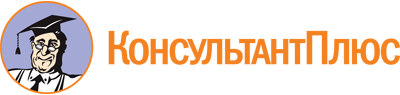 Приказ Минспорта Курской области от 11.12.2023 N 01-02/465
"Об утверждении Административного регламента Министерства физической культуры и спорта Курской области по предоставлению государственной услуги "Оценка качества оказания общественно полезных услуг социально ориентированной некоммерческой организацией"Документ предоставлен КонсультантПлюс

www.consultant.ru

Дата сохранения: 16.06.2024
 N вариантаКомбинация значений признаковРезультат Услуги, за которым обращается заявитель "Оценка качества оказания социально ориентированной некоммерческой организацией общественно полезных услуг"Результат Услуги, за которым обращается заявитель "Оценка качества оказания социально ориентированной некоммерческой организацией общественно полезных услуг"1.Социально ориентированные некоммерческие организации, осуществляющие деятельность в области физической культуры и спорта, зарегистрированные на территории Курской области и предоставляющие общественно полезные услуги надлежащего качества в сфере физической культуры и спорта на протяжении одного года и более, предшествующих выдаче заключения, через уполномоченного представителя по доверенности2.Социально ориентированные некоммерческие организации, осуществляющие деятельность в области физической культуры и спорта, зарегистрированные на территории Курской области и предоставляющие общественно полезные услуги надлежащего качества в сфере физической культуры и спорта на протяжении одного года и более, предшествующих выдаче заключения, личноРезультат Услуги, за которым обращается заявитель "Исправление допущенных опечаток и (или) ошибок в выданном в результате предоставления Услуги заключении"Результат Услуги, за которым обращается заявитель "Исправление допущенных опечаток и (или) ошибок в выданном в результате предоставления Услуги заключении"3.Социально ориентированная некоммерческая организация, через уполномоченного представителя по доверенности4.Социально ориентированная некоммерческая организация, личноN п/пПризнак заявителяЗначения признака заявителяРезультат Услуги "Оценка качества оказания общественно полезных услуг" социально ориентированной некоммерческой организациейРезультат Услуги "Оценка качества оказания общественно полезных услуг" социально ориентированной некоммерческой организациейРезультат Услуги "Оценка качества оказания общественно полезных услуг" социально ориентированной некоммерческой организацией1.Категория заявителя1. Социально ориентированные некоммерческие организации, осуществляющие деятельность в области физической культуры и спорта, зарегистрированные на территории Курской области и предоставляющие общественно полезные услуги надлежащего качества в сфере физической культуры и спорта на протяжении одного года и более, предшествующих выдаче заключения2.Заявитель обращается лично или через представителя?1. Через уполномоченного представителя по доверенности.2. ЛичноРезультат Услуги "Исправление допущенных опечаток и (или) ошибок в выданном в результате предоставления Услуги заключении"Результат Услуги "Исправление допущенных опечаток и (или) ошибок в выданном в результате предоставления Услуги заключении"Результат Услуги "Исправление допущенных опечаток и (или) ошибок в выданном в результате предоставления Услуги заключении"3.Категория заявителя1. Социально ориентированная некоммерческая организация4.Заявитель обращается лично или через представителя?1. Через уполномоченного представителя по доверенности.2. ЛичноN п/пВарианты предоставления Услуги, в которых данный межведомственный запрос необходим121Оценка качества оказания социально ориентированной некоммерческой организацией общественно полезных услуг, социально ориентированные некоммерческие организации, осуществляющие деятельность в области физической культуры и спорта, зарегистрированные на территории Курской области и предоставляющие общественно полезные услуги надлежащего качества в сфере физической культуры и спорта на протяжении одного года и более, предшествующих выдаче заключения, через уполномоченного представителя по доверенности1.1.Предоставление сведений о наличии (отсутствии) задолженности по уплате налогов, сборов, страховых взносов, пеней, штрафов, процентов (Федеральная налоговая служба).Направляемые в запросе сведения:сведения о налогоплательщике, в отношении которого осуществляется запрос.Запрашиваемые в запросе сведения и цели использования запрашиваемых в запросе сведений:сведения о задолженности/код обработки (принятие решения);дата, по состоянию на которую сформированы сведения (принятие решения);ИНН организации/ИНН физического лица (принятие решения);код инспекции ФНС России (принятие решения)1.2.Предоставление выписки из ЕГРЮЛ, ЕГРИП в форме электронного документа (Федеральная налоговаяслужба).Направляемые в запросе сведения:ИНН;ОГРН.Запрашиваемые в запросе сведения и цели использования запрашиваемых в запросе сведений:полное наименование юридического лица (принятие решения);ИНН (принятие решения);ОГРН (принятие решения);юридический адрес (принятие решения);организационно-правовая форма организации (принятие решения);наименование регистрирующего органа (принятие решения);сокращенное наименование юридического лица (принятие решения);сведения о состоянии юридического лица (принятие решения);дата регистрации (принятие решения);код регистрирующего органа (принятие решения);сведения об учредителях - Российских юридических лиц (принятие решения);сведения об учредителях - физических лицах (принятие решения);сведения о лице, имеющем право без доверенности действовать от имени юридического лица (принятие решения)1.3.Принятие решения о государственной регистрации некоммерческих организаций (Министерство юстиции Российской Федерации). Направляемые в запросе сведения:полное наименование некоммерческой организации;адрес (место нахождение) некоммерческой организации.Запрашиваемые в запросе сведения и цели использования запрашиваемых в запросе сведений:наименование документа (принятие решения);полное наименование некоммерческой организации (принятие решения);адрес (место нахождение) некоммерческой организации (принятие решения);решение о государственной регистрации некоммерческой организации (принятие решения);наименование уполномоченного органа, принявшего решение о государственной регистрации (принятие решения)1.4.Сведения из реестра недобросовестных поставщиков (Казначейство России).Направляемые в запросе сведения:полное наименование юридического лица;ИНН юридического лица.Запрашиваемые в запросе сведения и цели использования запрашиваемых в запросе сведений:полное наименование юридического лица (принятие решения);ИНН юридического лица (принятие решения);указание на то, что сведения о компании и перечисленных лицах отсутствуют в реестре недобросовестных поставщиков по Федеральному закону от 05.04.2013 N 44-ФЗ "О контрактной системе в сфере закупок товаров, работ, услуг для обеспечения государственных и муниципальных нужд" (принятие решения)2.Оценка качества оказания социально ориентированной некоммерческой организацией общественно полезных услуг, социально ориентированные некоммерческие организации, осуществляющие деятельность в области физической культуры и спорта, зарегистрированные на территории Курской области и предоставляющие общественно полезные услуги надлежащего качества в сфере физической культуры и спорта на протяжении одного года и более, предшествующих выдаче заключения, лично2.1.Предоставление сведений о наличии (отсутствии) задолженности по уплате налогов, сборов, страховых взносов, пеней, штрафов, процентов (Федеральная налоговая служба).Направляемые в запросе сведения:сведения о налогоплательщике, в отношении которого осуществляется запрос.Запрашиваемые в запросе сведения и цели использования запрашиваемых в запросе сведений:сведения о задолженности/код обработки (принятие решения);дата, по состоянию на которую сформированы сведения (принятие решения);ИНН организации/ИНН физического лица (принятие решения);код инспекции ФНС России (принятие решения)2.2.Предоставление выписки из ЕГРЮЛ, ЕГРИП в форме электронного документа (Федеральная налоговая служба).Направляемые в запросе сведения:ИНН;ОГРН.Запрашиваемые в запросе сведения и цели использования запрашиваемых в запросе сведений:полное наименование юридического лица (принятие решения);ИНН (принятие решения);ОГРН (принятие решения);юридический адрес (принятие решения);организационно-правовая форма организации (принятие решения);наименование регистрирующего органа (принятие решения);сокращенное наименование юридического лица (принятие решения);сведения о состоянии юридического лица (принятие решения);дата регистрации (принятие решения);код регистрирующего органа (принятие решения);сведения об учредителях - российских юридических лицах (принятие решения);сведения об учредителях - физических лицах (принятие решения);сведения о лице, имеющем право без доверенности действовать от имени юридического лица (принятие решения)2.3.Принятие решения о государственной регистрации некоммерческих организаций (Министерство юстиции Российской Федерации). Направляемые в запросе сведения:полное наименование некоммерческой организации;адрес (место нахождение) некоммерческой организации.Запрашиваемые в запросе сведения и цели использования запрашиваемых в запросе сведений:наименование документа (принятие решения);полное наименование некоммерческой организации (принятие решения);адрес (место нахождение) некоммерческой организации (принятие решения);решение о государственной регистрации некоммерческой организации (принятие решения);наименование уполномоченного органа, принявшего решение о государственной регистрации (принятие решения)2.4.Сведения из реестра недобросовестных поставщиков (Казначейство России).Направляемые в запросе сведения:полное наименование юридического лица;ИНН юридического лица.Запрашиваемые в запросе сведения и цели использования запрашиваемых в запросе сведений:полное наименование юридического лица (принятие решения);ИНН юридического лица (принятие решения);указание на то, что сведения о компании и перечисленных лицах отсутствуют в реестре недобросовестных поставщиков по Федеральному закону от 05.04.2013 N 44-ФЗ "О контрактной системе в сфере закупок товаров, работ, услуг для обеспечения государственных и муниципальных нужд" (принятие решения)КонсультантПлюс: примечание.Текст, выделенный в официальном тексте документа подчеркиванием, в электронной версии заключен в символы "@".